Timski pristop pri spodbujanju sodelovalnega učenja in vrstniške učne pomoči ŠIPK projekt, Univerza v Ljubljani, Pedagoška fakultetaANGLEŠKA ABECEDA Z GIBICiljna skupina: učenci II. triletjaCilji aktivnosti:Učenci se učijo oblikovati in izrekati povratno informacijo drug drugemu in podajati svoje mnenje.Učenci se učijo izraziti pohvalo ob pravilnih rešitvah.Učenci nudijo in sprejemajo medsebojno pomoč.Učenci se učijo sodelovati in razumejo pomen sodelovanja.Pripomočki: /Navodilo/utemeljitev za učitelje in starše: Opisana sodelovalna aktivnost je namenjena utrjevanju angleške abecede z gibi. Otroci lahko sodelujejo v paru ali skupini. Skupaj oblikujejo angleško abecedo z gibi. Pri tem naj skušajo biti čimbolj originalni in domiselni. Z izvajanjem omenjene aktivnosti se bodo otroci učili sodelovati, podati svoje mnenje in sprejeti mnenje drugega ter s skupnimi močmi priti do končnega cilja.Navodilo za učence: S člani družine poskušajte z gibi ponazoriti vse črke v angleški abecedi. Pri tem skušajte biti čimbolj originalni in domiselni. Da bo še bolj zabavno, lahko prosite nekoga, da vaše ponazoritve črk tudi fotografira. Spodaj si lahko ogledaš tudi primere ponazoritev črk angleške abecede. 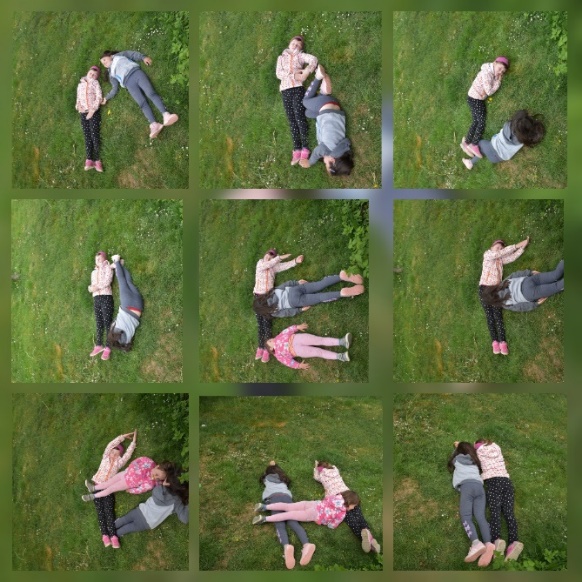 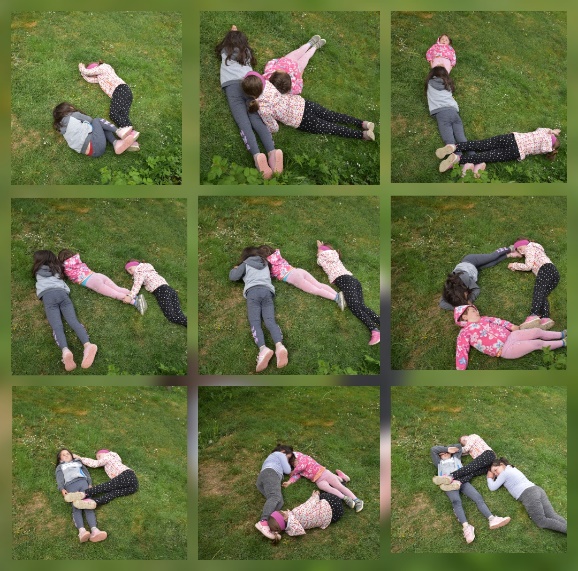 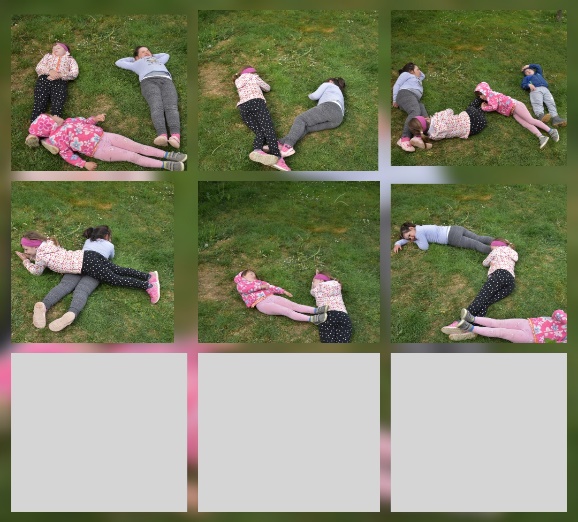 